 PRIORY FARM DOG BOARDING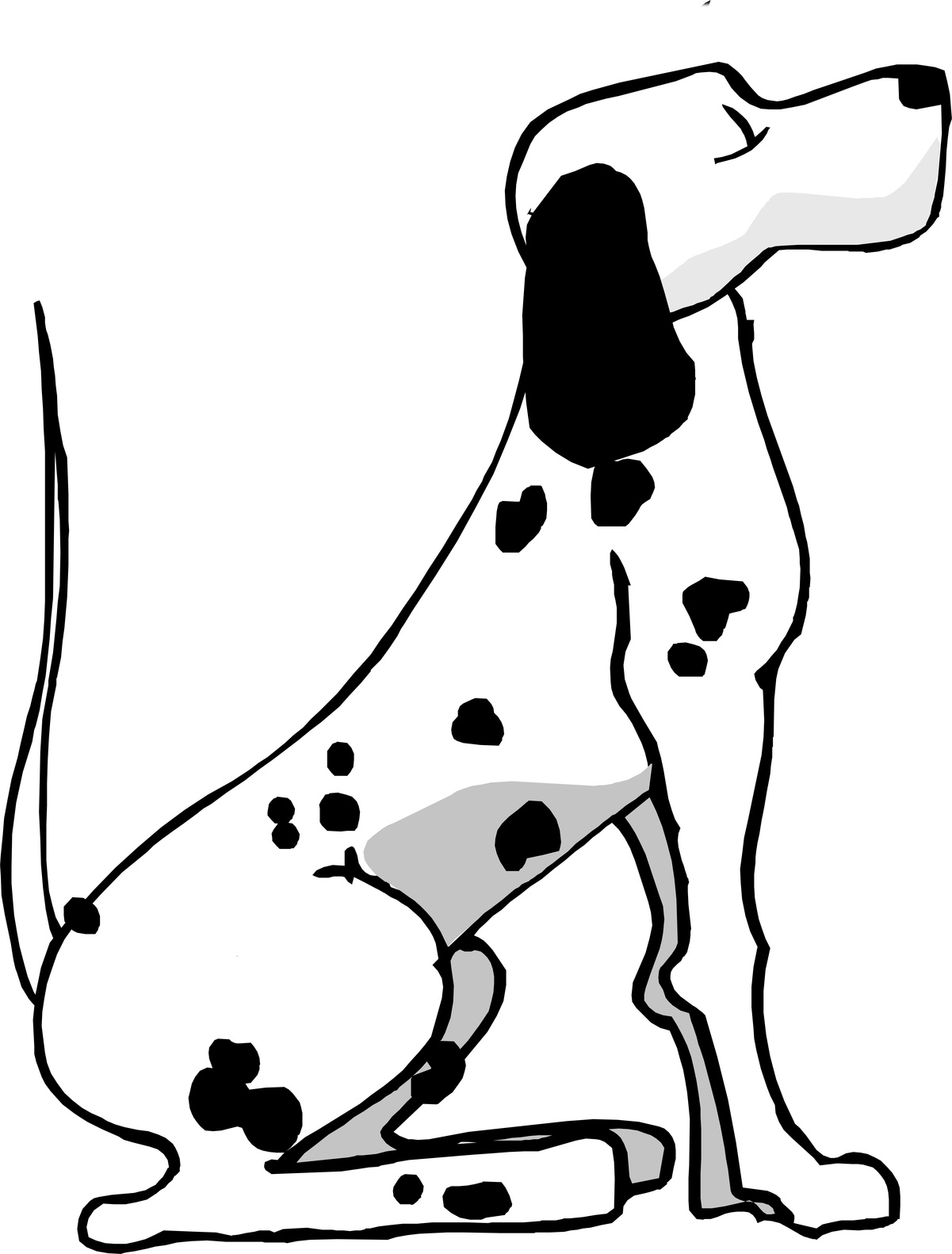 Sally Billing BHSII HTPriory Farm, Andwell, Hook, Nr Basingstoke, Hampshire, RG27 9PA07810 308704 Sallybilling@googlemail.com www.sallybilling.co.ukAll dogs must be up to date with all vaccinations including kennel cough 14 days prior to arrival.Owners supply beds, any toys, feed and water bowls, food, and treats.We reserve the right to seek advice from a vet when necessary if owners cannot be contacted.PRICES£16.00 per dog per week day.£18.00 per dog per weekend days.£36.00 per dog per bank holiday days.£60.00 per dog Christmas day.The day of arrival and day of departure are charged as whole days.£50.00 is payable at time of booking, this is a deposit to secure your booking and is non refundable in case of cancellations.Arrival time not before 8:00hrs and collection not after 18:30hrs.Out of hour’s arrival and collection by special arrangement only. Please make sure all times are confirmed.Please be aware that other duties take me off site but the site is never completely unattended.Our guest dog will be out in the court yard with me at every opportunity.However we also offer a dog walking service at £5.00 per day.If you want to take advantage of this service please complete the dog walking form.Payment Details: Miss Sally Billing Lloyds Bank 00963020 sort code 309332 PRIORY FARM DOG BOARDINGDog(s) name_______________________________________________________________Owner’s name_____________________________________________________________I hereby confirm that I am the owner of the above named dog(s) and authorise Sally Billing to look after and act as guardian during my absence and to take action which she considers suitable in order to protect and keep in good health the above named dog(s). I do further confirm that I will be responsible for any costs which might be incurred, either veterinary or other as a result of any sickness, accident or damage caused to or by the above named dog(s). Except third party liability, and that I will pay any such costs or expenses on demand. I also understand that no liability will attach to Sally Billing. I hereby also give Sally Billing permission to transport my dog(s) to any Veterinary surgery incase of any injury or ill health etc and understand that Sally assumes no responsibility for the loss or any injury to the dog(s) or caused by the dog(s) and is released from all liability related to transportation, treatment and the expense.I therefore give authorisation for any veterinary treatment required and will be responsible for payments and will settle any accounts upon my return.Date_________________________________________________________________________Owner’s signature_________________________________________________________Dogs Name_________________________________________________________________________Breed________________________________________________________________________________Year of birth________________________________________________________________________Microchip number_________________________________________________________________Owners Name_____________________________________________________________________Address_______________________________________________________________________________________________________________________________________________________________________________________________________________________________________________________________________________________________________________________________________________Telephone No______________________________________________________________________Mobile_______________________________________________________________________________Email________________________________________________________________________________Vets Name_________________________________________________________________________Telephone no_______________________________________________________________________Emergency contact (this should be someone who can make a decision about surgery or euthanasia)Name________________________________________________________________________________Telephone no_______________________________________________________________________Is your dog up to date with flea, worm control and vaccinations including kennel cough________________________________________________________________________________Neutered____________________________________________________________________________Any medical history________________________________________________________________Can your dog be aggressive towards people, other dogs, horses, chickens or any livestock ___________________________________________________________________________Is your dog house trained_________________________________________________________Is your dog destructive, i.e. with bedding________________________________________Can your dog be left for short periods of time___________________________________Feeding instructions:______________________________________________________________________________________________________________________________________________________________________________________________________________________________________________________________________________________________________________________________________________________________________________________________________________________________________________Dog walking service. Please tick each day that you require a walk.Monday:               week 1__________ week 2__________Tuesday:              week 1__________ week 2__________Wednesday:        week 1___________week 2_________Thursday:            week 1__________ week 2__________Friday:                  week 1__________ week 2__________Saturday:             week 1__________ week 2__________Sunday :               week 1__________ week 2__________Additional information.